ГОСТ 6958-78МЕЖГОСУДАРСТВЕННЫЙ СТАНДАРТШАЙБЫ увеличенные, классыТОЧНОСТИ А и СТЕХНИЧЕСКИЕ УСЛОВИЯИздание официальное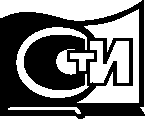 МЕЖГОСУДАРСТВЕННЫЙ СТАНДАРТШАЙБЫ УВЕЛИЧЕННЫЕ
КЛАССЫ ТОЧНОСТИ А и СТехнические условияEnlarged washers. Product grades A and C.
SpecificationsМКС 21.060.30
ОКП 12 8000Постановлением Государственного комитета стандартов Совета Министров СССР от 26 июня 1978 г. № 1675
дата введения установлена01.01.79Ограничение срока действия снято по протоколу № 3—93 Межгосударственного совета по стандартизации,
метрологии и сертификации (ИУС 5-6—93)Настоящий стандарт распространяется на увеличенные шайбы классов точности А и С для
крепежных деталей диаметром резьбы от 1 до 48 мм.(Измененная редакция, Изм. № 1, 2).КОНСТРУКЦИЯ И РАЗМЕРЫКонструкция и размеры шайб должны соответствовать указанным на чертеже и в таблице.!ммИздание официальное	Перепечатка воспрещена★Издание с Изменениями № 1, 2, утвержденными в ноябре 1983 г.,
в марте 1988 г. (ИУС 2—84, 6—88).ммПродолжениеПример условного обозначения увеличенной шайбы для крепежной детали с
диаметром резьбы 12 мм, с толщиной, установленной в стандарте, из стали марки 08кп, с цинковым
покрытием толщиной 6 мкм хроматированным:Шайба 12.01.08кп. 016 ГОСТ 6958- 78По согласованию между изготовителем и потребителем допускается:
изготовлять шайбы с другими толщинами;изготовлять шайбы с внутренними диаметрами 12,5; 14,5 и 16,5 мм.1.2. (Измененная редакция, Изм. № 1, 2).Теоретическая масса шайб приведена в приложении.(Введен дополнительно, Изм. № 1).ТЕХНИЧЕСКИЕ ТРЕБОВАНИЯТехнические требования — по ГОСТ 18123—82.(Измененная редакция, Изм. № 1).2.3. (Исключены, Изм. № 1).Временная противокоррозионная защита, упаковка и маркировка тары — по
ГОСТ 18160-72.(Введен дополнительно, Изм. № 2).ПРАВИЛА ПРИЕМКИПравила приемки шайб — по ГОСТ 17769—83.(Измененная редакция, Изм. № 1).МЕТОДЫ КОНТРОЛЯМетоды контроля шайб — по ГОСТ 18123—82.Разд. 5. (Исключен, Изм. № 2).ПРИЛОЖЕНИЕСправочноеМасса стальных шайбПримечание. Для определения массы шайб, изготовленных из других материалов, значения массы,
указанные в таблице, должны быть умножены на коэффициенты:0,356 — для алюминиевого сплава;0,970 — для бронзы;1,080 — для латуни.Диаметр резьбы кре-
пежной деталиd2SДиаметр резьбы кре-
пежной деталиКласс точностиКласс точностиd2SДиаметр резьбы кре-
пежной деталиАСd2S1,01Д1,24,00,31,21,31,44,00,31,61,71,85,00,32,02,22,46,00,52,52,72,98,00,53,03,23,49,00,83,53,73,911,00,84,04,34,512,01,05,05,35,515,01,26,06,46,618,01,68,08,49,024,02,0Диаметр резьбы кре-
пежной деталиdldld2SДиаметр резьбы кре-
пежной деталиКласс точностиКласс точностиd2SДиаметр резьбы кре-
пежной деталиАСd2S10,010,511,030,02,512,013,013,537,03,014,015,015,544,03,016,017,017,550,03,018,019,020,056,04,020,021,022,060,04,022,023,024,066,05,024,025,026,072,05,027,028,030,085,06,030,031,033,092,06,036,037,039,0110,08,042,0—45,0125,010,048,0—52,0145,010,0Диаметр резьбы
крепежной детали,
ммТеоретическая масса 1000 шт. шайб,
кг, класса точностиТеоретическая масса 1000 шт. шайб,
кг, класса точностиДиаметр резьбы
крепежной детали,
ммТеоретическая масса 1000 шт. шайб,
кг, класса точностиТеоретическая масса 1000 шт. шайб,
кг, класса точностиДиаметр резьбы
крепежной детали,
ммАСДиаметр резьбы
крепежной детали,
ммАС1,00,0280,0271222,00021,6301,20,0270,0261432,00031,5601,60,0450,0441641,00040,3402,00,0950,0921868,00067,1402,50,1780,1742078,00077,0003,00,3500,34322118,000116,0003,50,5320,52524131,000139,0004,00,8900,87027238,000234,0005,01,4521,43630277,000273,0006,02,7962,77036529,000522,0008,06,1306,00042—838,40010,012,17012,00048—1129,606